As a Director of The Blood & Tissue Center Foundation Board, you can designate your Red and White Ball pledges now and pay later by donating through Champions fore Charity. Gifts are matched at 7% up to $10,000 making your donation go further.   In 2020, matches and incentives provided by Champions fore Charity began the Foundation Fund which helped support the subsidiaries of BioBridge Global during these trying times.  In 2021, these same monies* earned through Champions fore Charity will continue to support this fund and give hope to patients through the continuation and success of our programs, products and outreach.So please make your donation designation today.  All donations are fully tax deductible. Steps to donate:Designate: Let The Foundation know where you would like your donation to go below. Donate: Go to valerotexasopen.com/championsforecharity and click “Donate Now” to pledge your donation total. You can choose to be billed now or later. Return: this form to Adriana Estrada at Adriana.estrada@biobridgeglobal.org. Your pledge invoice will be sent by Champions fore Charity starting April 18 by email and 22nd by mail. Final payments are due by May 20. Name(s)__________________________________Red and White Ball Sponsorships$50,000 - Presenting$25,000 - Ballroom$10,000 - Gold$5,000 - Cobalt$3,000 - EmeraldRed and White Ball Special Underwriting $15,000 - Program Production (3 available at $5,000)$12,000 - Entertainment $10,000 - Decorations$10,000 - Print Materials$10,000 - Advertising (2 available at $5,000)$5,000 - Valet Parking Red and White Ball Tickets$275 eachGeneral gifts to the Red and White Ball 
Gifts over $500 will recognize you as a member of the Chairman’s Circle.2022 Board of DirectorsDonation Designation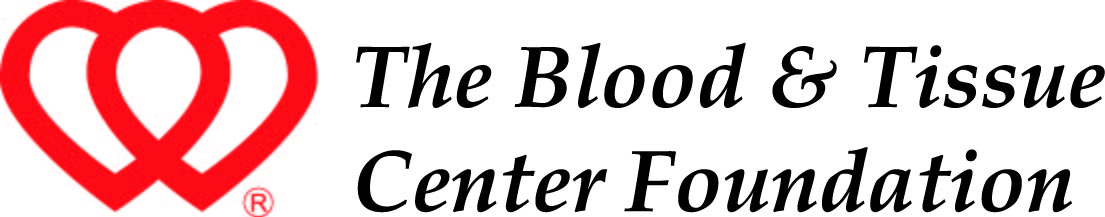 Ways to Give   DonationRed and White Ball Sponsorship$_________Red and White Ball Special Underwriting$_________Red and White Ball Ticket(s)Level:____________ $________________$_________Red and White Ball General Donation (Chairman’s Circle: $500+)Level:____________$_________Total	$275 x ____$_________$_________$_________